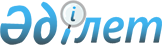 О создании Республиканского государственного предприятия "Кентауликвидрудник"Постановление Правительства Республики Казахстан от 4 ноября 1997 г. N 1488

     В целях проведения мероприятий по ликвидации и консервации убыточных рудников и хвостохранилищ акционерного общества "Ачполиметалл", обеспечения их целевого финансирования и контроля за использованием бюджетных средств Правительство Республики Казахстан постановляет: 

      1. Создать Республиканское государственное предприятие "Кентауликвидрудник" (далее - Предприятие) на праве хозяйственного ведения. 

      Основным назначением Предприятия определить ликвидацию и консервацию убыточных рудников и хвостохранилищ, деятельность по водоотливу, а также сферы деятельности, где установлен специальный порядок хозяйствования. 

      Определить Министерство энергетики, индустрии и торговли Республики Казахстан органом государственного управления Предприятием, а также органом, осуществляющим по отношению к нему функции субъекта права государственной собственности. 

      2. Министерству энергетики, индустрии и торговли Республики Казахстан: 

      определить уставный фонд, утвердить Устав Предприятия и зарегистрировать его в порядке, установленном для государственной регистрации юридических лиц; 

      назначить руководителя Предприятия; 

      после регистрации Устава Предприятия внести предложение о его включении в Перечень республиканских государственных предприятий. 

      3. Департаменту управления государственным имуществом и активами Министерства финансов Республики Казахстан на общем собрании акционерного общества "Ачполиметалл" рассмотреть вопрос о передаче его убыточных рудников и хвостохранилищ Предприятию. 

      4. Принять предложение акима Южно-Казахстанской области и государственного Реабилитационного банка Республики Казахстан о реорганизации Кентауского коммунального государственного предприятия "Водоотлив" путем его присоединения к создаваемому Предприятию с передачей функций, прав и обязанностей реорганизуемого юридического лица по передаточному акту. 

      5. Министерству энергетики, индустрии и торговли Республики Казахстан совместно с государственным Реабилитационным банком Республики Казахстан и государственным предприятием "Кентауликвидрудник" определить сумму финансирования по ликвидации убыточных рудников хвостохранилищ. 

      6. Министерству финансов Республикой Казахстан предусмотреть в республиканском бюджете на 1998 год выделение бюджетных средств для финансирования расходов по водоотливу Миргалимсайского месторождения в сумме 400 (четыреста) млн. тенге. 

      Сноска. В пункт 6 внесены изменения - постановлением Правительства РК от 14 мая 1998 г. N 434 P980434_ . 

      7. Государственному Реабилитационному банку Республики Казахстан осуществлять контроль за целевым использованием бюджетных средств, направляемых на финансирование водоотлива, ликвидацию убыточных рудников и консервацию хвостохранилищ. 

      8. Внести в постановление Правительства Республики Казахстан от 31 декабря 1996 г. N 1737 P961737_ следующее изменение: 

      в пункте 46 после слова "водоотлива" дополнить словами "и работ по проекту консервации и ликвидации рудников". 

      9. Признать утратившим силу пункт 7 постановления Кабинета Министров Республики Казахстан от 5 июля 1994 г. N 757 P940757_ "О мерах по выводу из кризисного состояния экономики города Кентау Южно-Казахстанской области" (САПП Республики Казахстан, 1994 г., N 28, ст. 313). 

 

     Премьер-Министр   Республики Казахстан
					© 2012. РГП на ПХВ «Институт законодательства и правовой информации Республики Казахстан» Министерства юстиции Республики Казахстан
				